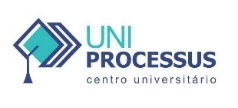 Anexo I - MODELO de RELATÓRIO FINALCENTRO UNIVERSITÁRIO PROCESSUSAtividade ExtensionistaRELATÓRIO FINAL (2º semestre/2023)CURSO: Direito TÍTULO DO PROJETO/AÇÃO: Educação Financeira no Ensino Fundamental PERÍODO DE EXECUÇÃO:  Data Início: 09/08/2023                                                     Data Término: 30/11/2023EQUIPE: Nome completo	                                                                                    Curso/matrícula Gabriela Silva Barros	                                                                                                             2310010000021Isabela Pirangi Barbosa                                                                                                                 2320010000057Rafael Rangel Avelino da Silva                                                                                                      2310010000051Murilo Martins Gonçalves do Valle	                                                                                               2310010000128Maria Evania Barros Ferreira                                                                                                         2310010000051PROFESSOR ARTICULADOR (orientador): Victor Rabelo BritoINSTITUIÇÃO PARCEIRA: Casa Azul Felipe AugustoPÚBLICO-ALVO: Crianças que frequentam a instituição Casa Azul Felipe Augusto RESUMOApós a aprovação do projeto, foi realizada uma dinâmica que consistiu em uma palestra sobre o tema educação financeira no ensino fundamental na instituição parceira, com a entrega de lembrancinhas no final para as crianças que estavam presentes. Os alunos Rafael Rangel, Isabela Pirangi, Gabriela Silva e Murilo Martins fizeram a exposição do tema e houve o registro do evento por meio de fotos tiradas pelo professor e equipe casa azul.A coordenadora da instituição Casa Azul e o professor/orientador Victor Rabelo Brito acompanharam o evento. Durante a palestra houve uma boa participação das crianças, com várias dúvidas direcionadas aos palestrantes, mostrando a relevância do tema para a conscientização da sociedade em geral. RESULTADOS ESPERADOSDiscriminação dos recursos financeiros utilizados, se for o caso.Houve o gasto de R$ 200,00 (duzentos reais) para montagem dos kits entregues ao final da palestra, R$ 90,00 (noventa reais) para impressão de cartilhas e organização de recursos. Quantidade de beneficiários (estimativa)A palestra foi assistida por 25 crianças da instituição Casa Azul. Observações:ANEXOS AO RELATÓRIO:Material educativo: Folder educativoDescrever qual(is): Folder educativo__________________________________________                Professor(a) articulador(a)__________________________________________                Coordenador(a) de Extensão__________________________________________                Coordenador(a) de Curso